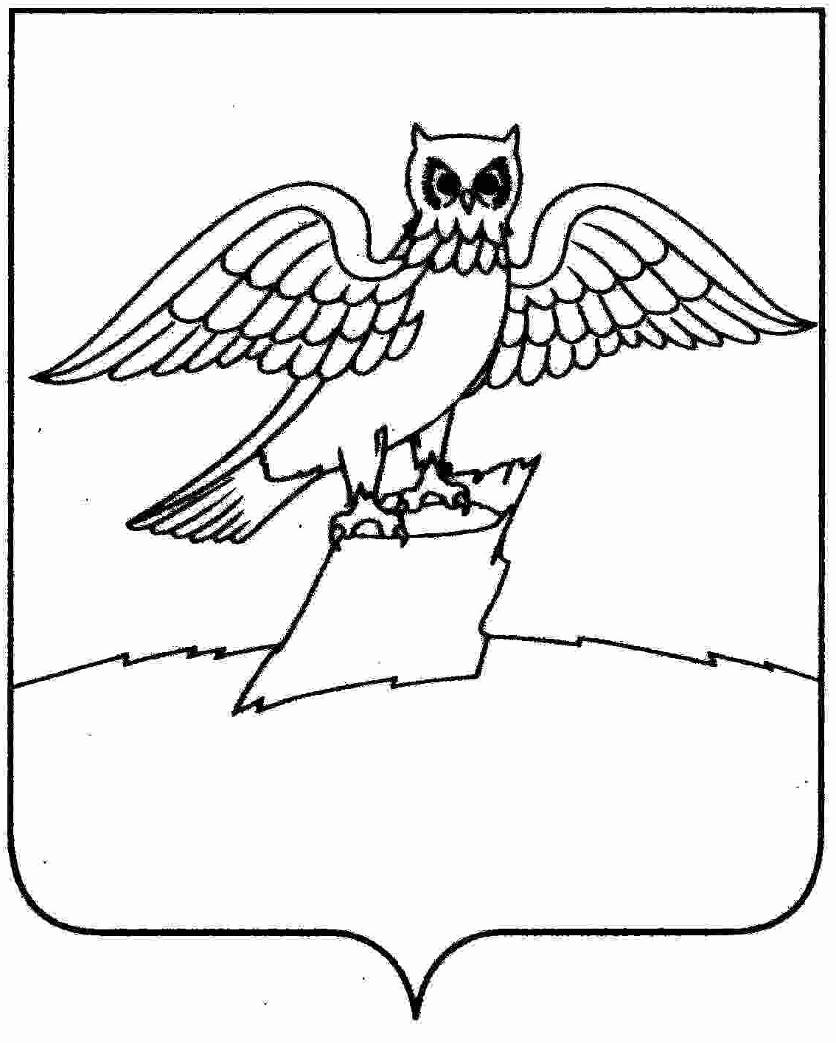 АДМИНИСТРАЦИЯ ГОРОДА КИРЖАЧКИРЖАЧСКОГО РАЙОНАП О С Т А Н О В Л Е Н И Е26.12.2023                                                                                                                                         № 1314На основании муниципальных контрактов № 0128300004523000015-0104747-01, № 0128300004523000016-0104747-01, № 0128300004523000017-0104747-01, № 0128300004523000018-0104747-01, № 0128300004523000019-0104747-01, № 0128300004523000020-0104747-01 от 17.04.2023, № 0128300004523000022-0104747-01 от 24.04.2023, № 0128300004523000031-0104747-01 от 17.07.2023, № 0128300004523000039-0104747-01 от 03.11.2023, в  соответствии  со степенью готовности строящегося многоквартирного дома, расположенного по адресу: Владимирская область, г. Киржач, микрорайон, Красный Октябрь, ул. Первомайская, д.8Б, для переселения граждан из аварийного жилищного фонда на территории г. Киржач,  в целях недопущения нарушения прав гражданП О С Т А Н О В Л Я Ю:1. Внести изменения в п. 1. постановления главы городского поселения г. Киржач от 19.08.2013 № 568, а именно: слова «Срок отселения жильцов – 01июля 2023 года» заменить словами: «Срок отселения жильцов – 30 июня 2024 года».2.Контроль за исполнением настоящего постановления оставляю за собой. 3.  Настоящее постановление вступает в силу  со дня его официального опубликования (обнародования), подлежит размещению на официальном сайте администрации г. Киржач в информационно - телекоммуникационной сети «Интернет». Глава администрации                                                             Н.В. СкороспеловаО внесении изменений в постановление главы городского поселения г.  Киржач от 19.08.2013 № 568 «О признании многоквартирного дома аварийным и подлежащим реконструкции» (в отношении дома по адресу: г. Киржач, ул. Красноармейская, д.6)